МУНИЦИПАЛЬНОЕ АВТОНОМНОЕ  ДОШКОЛЬНОЕ ОБРАЗОВАТЕЛЬНОЕ  УЧРЕЖДЕНИЕ –    ДЕТСКИЙ САД № 4  « ЗОЛОТОЙ ГРЕБЕШОК»   КОМБИНИРОВАННОГО ВИДА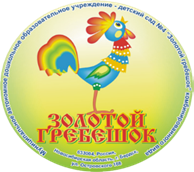  Познавательно-исследовательскийпроект в детском саду средней группы «Термометр и температура»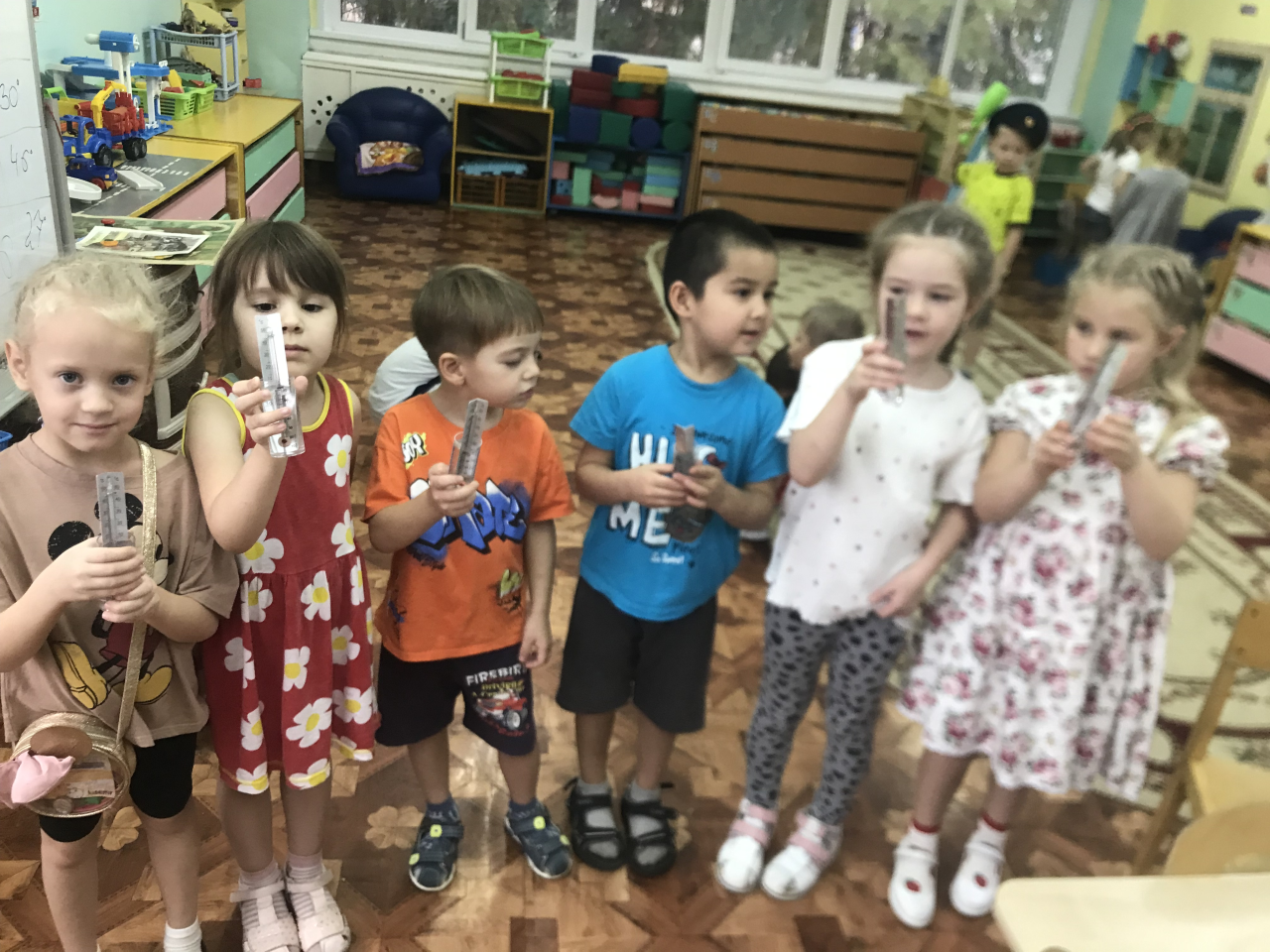 Составитель: Тюгаева О.Г.Бердск 2023 годТема проекта «Измерение температуры»Тип проекта:  Индивидуальный Продолжительность проекта: КраткосрочныйСрок реализации: Ноябрь 23 г.Участники:Дети 3 группы «Золотая рыбка» воспитатель Тюгаева О.Г.Предмет исследования: ТемператураМетоды и формы: Познавательно-исследовательский, практический, наглядный, словесныйМатериал и оборудование:- Термометры для измерения температуры воды, воздуха, тела человека;- Ёмкости с водой разной температуры (холодной  и  горячей);- презентация с изображением  времен года;Необходимые условия для реализации проекта:- Заинтересованность детей;- Наличие методического материала;Интеграция образовательных областей:- «Познавательное развитие»,- «Речевое развитие»,- «Социально-коммуникативное развитие»Введение:     В дошкольном воспитании в процесс освоения природы включается элемент её познания и осознанно правильного поведения в природной среде.     Современное дошкольное образовательное учреждение ориентируется на повышение познавательной активности детей. Педагоги ищут новые средства воспитания, которые помогают в обучении дошкольников. Одной из таких форм становится проектная деятельность, которая становится привлекательной и интересной для изучения многих тем, в том числе и за наблюдением температуры тела человека, температуры в помещении и на воздухе.     Проектная деятельность даёт возможность развивать у детей умения выявлять проблему, проводить наблюдения, практические работы, эксперименты, а также делать простейшие выводы от полученных результатов, делиться полученной информацией.Актуальность проекта:      Один из самых важных показателей здоровья человека - температура тела. При действии некоторых факторов на организм человека температура тела повышается или наоборот - падает. Такое явление, как изменение температуры происходит и в природе  в разное время года. Долгое время было неясно, как сказывается изменение температуры на общее состоянии организма человека. Всёэто необходимо знать и уметь применить для решения многих практически значимых проблем, особенно в поисках здоровья.Проблема исследования:      Недостаточное количество знаний человека о причинах изменения температуры тела, температуры  в помещении и на воздухе, и почему это может отрицательно сказывается на здоровье человека.Цель:      Развитие способности ребенка концентрировать внимание на измерении температуры окружающей среды и собственного тела. Узнать, от чего зависит температура тела человека.Задачи:-познакомить детей с понятием  «температура»;-формировать представление  о приборе для измерения температуры – термометре;-сравнить разные виды термометров;-формировать навыки безопасности при определении температуры горячих предметов;-систематизировать знания детей о сезонных изменениях живой и не живой природы в зависимости от температуры воздуха;-пополнить активный словарь детей новыми понятиями: «градус», «шкала», «температура», «термометр»;-определить, как меняется температура тела человека в течение дня;-узнать, какие факторы влияют на изменение температуры тела человека.Гипотеза исследования:      Допустим, что температура тела меняется из-за воздействия различных факторов окружающей среды.Этапы реализации проекта, их краткое описание:Подготовительный этап:Выбор проблемы проекта, её обоснование;Анализ предстоящей деятельности; выделение подтем в теме проекта;Формирование творческих групп, распределение ролей в пределах группы;Проектировочный этап:Подготовка материалов к исследовательской работе;Планирование технологического процесса;Определение форм выражения итогов проектной деятельности;Выполнение технологических действий;Практический  этап:Оформление результатов;Защита, презентация результатов;Оценка результатов и процесса в целом.Продукт проекта:    Буклет о влиянии внешних и внутренних факторов на температуру  человека.Предполагаемые результаты:   Реализация данного проекта научит дошкольников сравнивать, анализировать, делать выводы.  Дети  приобретут новый опыт поисково-исследовательской деятельности. В процессе работы над проектом дошкольники узнают об изменении температур,  как у человека, так и в помещении и на улице. Данный проект   даст   толчок   развитию   творческого   и   интеллектуального   мышления дошкольников, умению приобретать знания из различных источников, анализировать факты, высказывать собственные суждения. Благодаря проделанной работе, наши дети осознанно смогут ответить на вопрос, почему необходимо бережно относиться к своему здоровью.Ход  эксперимента:Воспитатель:    Здравствуйте дети, как же на улице холодно. Я так замерзла.  А у вас  в группе тепло, можно  погреться? Ребёнок:  Конечно,  входите!  А что  вы  принесли? Воспитатель: Да вот заходила сейчас в детский сад, и увидела, висит какая-то штучка, беленькая, красивенькая, я и взяла ее себе. На ней даже  какие-то черточки нарисованы, и красненькая полосочка…  Оооо, посмотри-ка, а полосочка – то длиннее стала.  (показывает  термометр)  Вы не знаешь, что это за прибор?Дети:  Знаю – это термометр.Воспитатель: Правильно. А  для чего нужен термометр?Дети:  Градусник, Термометр - это такой прибор для измерения температуры. Воспитатель: Совершенно верно! У каждого термометра имеется шкала и стеклянная трубка, наполненная  подкрашенной жидкостью. На шкале есть деления, каждое из которых обозначает один градус. Цифры, стоящие около делений, показывают число градусов. Ноль – граница между градусами тепла и холода. 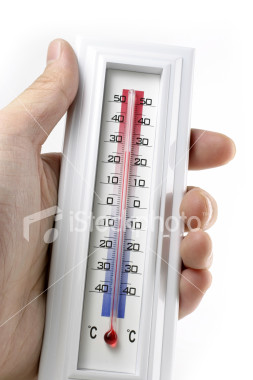   Назначение термометров бывает разным: для измерения температуры воздуха, воды и тела человека. В связи с разным назначением термометров отличается и их внешний вид – разная внешняя форма, разный цвет жидкости внутри, а теперь есть термометры  электронные, для измерения температуры тела. Ребята, а вы знаете, для измерения какой температуры, предназначен этот термометр?Ребенок: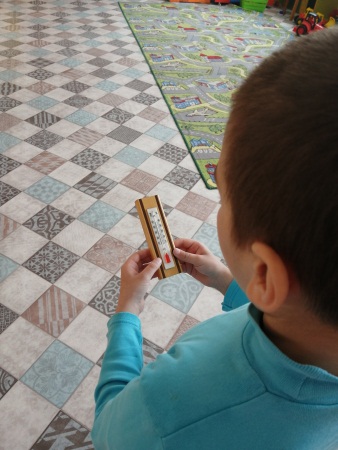 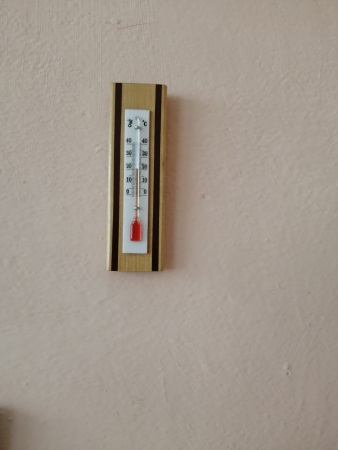 Да. Это термометр для группы.             Правильно, молодецы! Этот термометр показывает температуру воздуха в помещении. Для  более точного определения температуры, его помещают на стену на высоте 1,5 метров от пола.  Воспитатель:Как тепло у вас в группе, и я уже согрелась.  А давайте теперь проведем первый опыт?  Дети:  Давайте.Воспитатель: Давайте посмотрим, сколько же у нас в группе градусов?     +25 .Это нам показала шкала на градуснике.Воспитатель: Дети, а скажи мне, какая погода бывает весной, летом?Дети:Весной бывает тепло, летом – жарко. Воспитатель: Хорошо, а  осенью и зимой?Дети: Осенью и зимой холодно.Воспитатель: 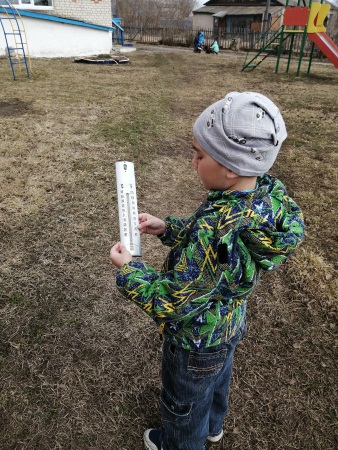 Когда мы говорим, что тепло, холодно, жарко, то имеем в виду температуру воздуха.  Измерим температуру на улице. Как вы думаете, какой градусник покажет нам правильно температуру воздуха на улице? Комнатный?Дети:         Нет, вот этот – уличный.       Воспитатель: Скажи, сколько  на термометре градусов?Ребёнок:+12Воспитатель: Сейчас  мы проведем 2-ой опыт. С помощью определённого термометра нам нужно определить,  в каком из двух тазиков холодная вода, а в каком, горячая? Вначале давай решим, какой градусник нам понадобиться?Ребёнок:Для измерения температуры воды. 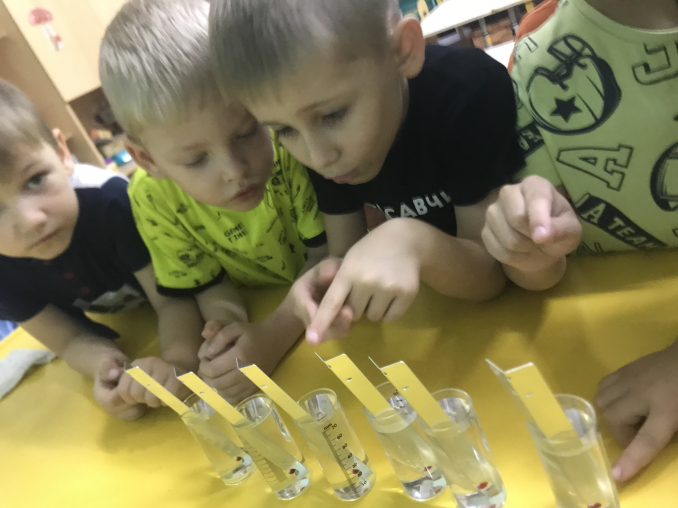 Воспитатель:Молодецы.  Ну, а теперь давай определим,  в каком стаканчике какая температура воды? Опускай градусник  в первый .     Какая там температура?Ребёнок:  +11 градусов.Воспитатель: А теперь опускай градусник в другой .  Какая там температура?Ребёнок: 35 градусовВоспитатель:  Что мы можем сказать про наш эксперимент?Ребёнок: Во  втором стакане температура воды +35, значит, там горячая вода, а в первом,    где  +12, вода холодная.Воспитатель: А теперь  давайте проведем 3-ий опыт. Для этого нам нужно измерить  свою температуру тела. Вы знаете,  какая температура должна быть у здорового человека?Ребёнок: 36,6Воспитатель: Отлично! Именно эта температура тела должна быть у здорового человека. А  если человек заболел, то у него какая температура?Ребёнок: Больше 37Воспитатель: 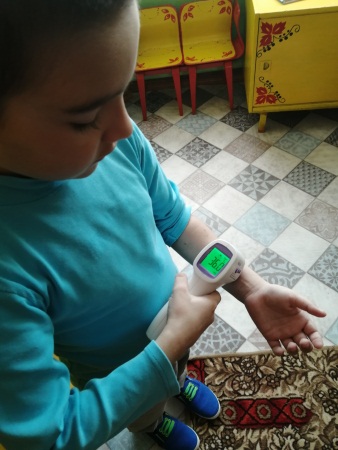 Правильно. Ну, теперь можно посмотреть на термометр. давайте  приложим его к руке, и посмотрим твою температуру.   Так 36 и 1, как ты думаешь, ты  здоров!?Воспитатель:  Закончились дети наши с вами интересные исследования.   Понравилось?-С каким прибором мы сегодня  знакомились? (термометр)-Зачем нужен термометр? (для измерения температуры)-Почему важно знать, и уметь измерять температуру? (правильно одеваться, не обжечься, вовремя лечиться….)- Какие виды термометров  запомнили?Давайте теперь сделаем вывод.     Температура тела человека в группе и на улице остается неизменной, а значит, не зависит от температуры окружающей среды, а температура воздуха и воды  может  отличаться в зависимости от места ее измерения.Используемая  литература:Бартон А. и  Эдхолм О., Человек в условиях холода, М., 1957Виноградова Н. А., Панкова Е. П. Образовательные проекты в детском саду. Пособие для воспитателей. –М.: Айрис- пресс, 2008Огирко И.В. Рациональное распределение температуры по поверхности термочувствительного тела, 1984Пенькова Л. С. Под парусом лето плывет по Земле (организация детских площадок в летний период) методическое пособие для работников дошкольных учреждений, студентов педагогических вузов и колледжей. –М.:ЛИНКА- ПРЕСС, 2006Справочник СТАРШЕГО ВОСПИТАТЕЛЯ дошкольного учреждения. №5 май / 2008 Штанько И. В. Проектная деятельность с детьми старшего дошкольного возраста.//Управление дошкольным образовательным учреждением-М: 2010